Por este instrumento particular o (a) paciente _____________________________________, nascido (a) em ___/___/____ e inscrito no CPF sob o n° _________________________ ou seu responsável Sr. (a)_______________________________________, declara, para todos os fins legais, especialmente do disposto no artigo 39, VI, da Lei 8.078/90 que dá plena autorização ao (à) médico(a) assistente, Dr.(a)_________________________________, inscrito(a) no CRM-_________ sob o nº _______ para proceder as investigações necessárias ao diagnóstico do seu estado de saúde, bem como executar o tratamento cirúrgico designado “COLONOSCOPIA”, e todos os procedimentos que o incluem, inclusive anestesias, sedação e/ou outras condutas médicas que tal tratamento médico possa requerer, podendo o referido profissional valer-se do auxílio de outros profissionais de saúde. Declara, outrossim, que o referido (a) médico (a), atendendo ao disposto no art. 22º e 34° do Código de Ética Médica e no art. 9º da Lei 8.078/90 (abaixo transcritos) e após a apresentação de métodos alternativos, sugeriu o tratamento médico-cirúrgico anteriormente citado, prestando informações detalhadas sobre o diagnóstico e sobre os procedimentos a serem adotados no tratamento sugerido e ora autorizado, especialmente as que se seguem:DEFINIÇÃO: É um exame endoscópico destinado ao diagnóstico de doenças do reto, colon (intestino grosso) e íleo terminal (intestino delgado). É realizado, introduzindo-se o colonoscópio (aparelho) através do ânus, após limpeza do intestino. Durante o procedimento, poderão ser realizados cirúrgicos, como biopsia (retirada de fragmentos) polipectomias (retirada de pólipos) e mucosectomias (retirada da mucosa intestinal), muitas vezes estes procedimentos são decididos no momento do exame. Eu compreendi que o exame poderá ser incompleto caso o preparo esteja insatisfatório, ou seja, haja fezes no intestino, quando houver alguma obstrução à passagem do aparelho ou dificuldade técnica para sua introdução. O exame poderá ser suspenso e ser necessário uma nova marcação e novo preparo intestinal.Eu compreendi que procedimentos diagnósticos e terapêuticos como: Biópsias, injeção de substâncias para deter sangramento, remoção de pólipos, com uso de corrente elétrica ou dilatações podem ser necessárias durante o exame. Quando removidos e recuperados, os materiais serão enviados para análise histopatológica.Eu compreendi que, embora em menos de 1% dos casos, podem ocorrer complicações decorrentes da sedação (flebite, reação à medicação, depressão respiratória) e problemas cardiorrespiratórios durante o procedimento.Se que esses procedimentos terapêuticos aumentam o risco de outras complicações como: sangramento, úlceras, estenoses ou perfuração precoce ou tardia. A equipe médica me explicou que estas complicações, embora incomuns são sérias, podendo resultar na necessidade de hospitalização, transfusão sanguínea, procedimento endoscópico adicional, cirurgia de urgência.RISCOS E COMPLICAÇÕES DO PROCEDIMENTO: Perfuração intestinal – que necessite cirurgia de emergência; Infecções;Dor local;Dificuldade respiratória em função da sedação.CBHPM: 4.02.01.08-2                                                              CID: K63.9INFECCÇÃO RELACIONADA À ASSISTÊNCIA Á SAÚDE:A legislação nacional vigente obriga os hospitais a manterem uma comissão e um programa deprevenção de infecções relacionadas à assistência à saúde.De acordo com a Agência nacional de Vigilância sanitária (ANVISA) e com o National HealthcareSafety Network (NHSN), as taxas aceitáveis de infecção para cada potencial de contaminação cirúrgica são:Cirurgias limpas: até 4%Cirurgias potencialmente contaminadas: até 10%Cirurgias contaminadas: até 17%Mesmo tomando-se todas as medidas possíveis para a prevenção de infecções, tanto por parte do cirurgião e equipe, quanto por parte do hospital, esse risco existe e deve sempre ser considerado.Estou ciente de que não posso dirigir nenhum tipo de veículo no mínimo 12 horas após o procedimento, devido ao efeito do sedativo. Estou ciente que não poderei retornar ao trabalho por pelo menos 12 horas após o procedimento.Declara ainda, ter lido as informações contidas no presente instrumento, as quais entendeuperfeitamente e aceitou, compromissando-se respeitar integralmente as instruções fornecidaspelo(a) médico(a), estando ciente de que sua não observância poderá acarretar riscos e efeitoscolaterais a si (ou ao paciente).Declara, igualmente, estar ciente de que o tratamento adotado não assegura a garantia de cura,e que a evolução da doença e do tratamento podem obrigar o (a) médico (a) a modificar ascondutas inicialmente propostas, sendo que, neste caso, fica o(a) mesmo(a) autorizado(a), desdejá, a tomar providências necessárias para tentar a solução dos problemas surgidos, segundo seujulgamento. Ao final do exame, autorizo que meu acompanhante realize a retirada do laudo e/ou do material coletado para análise laboratorial, mediante assinatura de protocolo de retirada.Assim, tendo lido, entendido e aceito as explicações sobre os RISCOS E COMPLICAÇÕES deste procedimento, expressa seu pleno consentimento para a sua realização.                                                                                            Ijuí (RS) __________ de_______________ de _______.Código de Ética Médica – Art. 22. É vedado ao médico deixar de obter consentimento do pacienteou de seu representante legal após esclarecê-lo sobre o procedimento a ser realizado, salvo emcaso de risco iminente de morte.Art. 34. É vedado ao médico deixar de informar ao paciente o diagnóstico, o prognóstico, osriscos e os objetivos do tratamento, salvo quando a comunicação direta possa lhe provocar dano,devendo, nesse caso, fazer a comunicação a seu representante legal.Lei 8.078 de 11/09/1990 – Código Brasileiro de Defesa do Consumidor: Art. 9º - O fornecedorde produtos ou serviços potencialmente perigosos à saúde ou segurança deverá informar, demaneira ostensiva e adequada, a respeito da sua nocividade ou periculosidade, sem prejuízo daadoção de outras medidas cabíveis em cada caso concreto. Art. 39º - É vedado ao fornecedor deprodutos ou serviços dentre outras práticas abusivas: VI – executar serviços sem a préviaelaboração de orçamento e autorização expressa do consumidor, ressalvadas as decorrentes depráticas anteriores entre as partes.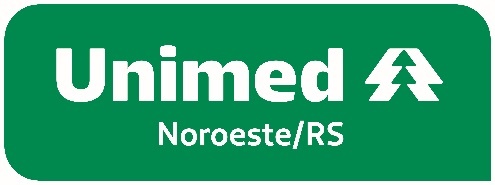 Termo de Consentimento Livre e EsclarecidoCOLONOSCOPIA________________________________________________________________________Ass. Paciente e/ou ResponsávelAss. Paciente e/ou ResponsávelNome:____________________________RG/CPF:____________________________        _____________________________        _____________________________        _____________________________        _____________________________Ass. Médico AssistenteAss. Médico AssistenteAss. Médico AssistenteAss. Médico AssistenteNome:___________________________________________________________________________CRM:______________UF:____